Programa de Seguridad Dando Poder a los Niños y Jóvenes de Dios©Forma de Permiso2020 – 2021Para: [Padre o tutor] De: [Nombre de la escuela, RE, Confirmación o Programa de Juventud] Asunto: Programa de Seguridad. Dando poder a los Niños y Jóvenes de Dios© Fecha; [Fecha]Nosotros en [Nombre de la Escuela, RE, Confirmación o Programa Juvenil] estamos comprometidos con la seguridad y el bienestar de su hijo. Diariamente hay informes de abuso infantil, tanto sexuales como de otro tipo en nuestra sociedad. Por lo tanto, reconocemos lo importante que es "empoderar" a nuestros hijos y jóvenes con el conocimiento y entendimiento de maneras para mantenerse a salvo ellos mismos y a los demás de posibles daños.El Programa de Seguridad Dando Poder a los Niños y Jóvenes de Dios© es proporcionado por la Arquidiócesis de Los Angeles como un esfuerzo continuo para educar a los niños y jóvenes a través de lecciones y actividades en el salón de clase sobre maneras para mantener su propia seguridad personal.               Está basado en principios catequéticos para ayudarles a saber que Dios los ama y que Dios quiere que estén sanos y seguros.El Programa de Seguridad Dando Poder a los Niños y Jóvenes de Dios© será presentado a nuestros alumnos durante el mes de [MES].  Los temas de las lecciones de este año incluyen, Las Cinco Reglas de Seguridad, Adultos Seguros e Inseguros y Seguridad de Internet. Cada lección incluye presentaciones en video, discusión en el salón de clase, actividades individuales y grupales, así como una "Actividad para llevar a casa" para que los alumnos la completen con un padre/tutor.  También se presentará al final de cada añouna Lección de Seguridad para el verano Los padres/tutores que quieran información adicional sobre este programa o desean revisar los materiales/videos, No dude en ponerse en contacto con [Nombre de contacto] [Número de contacto].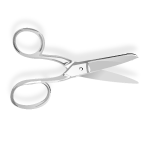 Nombre de la Escuela o RE, Confirmación o Programa de JóvenesPrograma de Seguridad Dando poder a los Niños y Jóvenes de Dios©Forma de Permiso para PadresEntiendo que para que mi hijo participar en El Programa de Seguridad Dando Poder a los Niños y Jóvenes de Dios©, necesito llenar y devolver este Forma de Permiso para Padres antes de [fecha]. Estoy específicamente dando permiso para el Programa Dando Poder a los Niños y Jóvenes de Dios© a mi hijo/a. Nombre del niño/a (letra imprenta):Nombre del Padre o de la Madre (letra imprenta):Firma del Padre o de la Madre: Fecha: 